
ՀԱՅԱՍՏԱՆԻ ՀԱՆՐԱՊԵՏՈՒԹՅԱՆ ԱԿՈՒՆՔ ՀԱՄԱՅՆՔ 
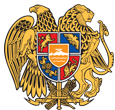 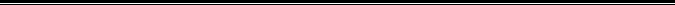 ԱՐՁԱՆԱԳՐՈՒԹՅՈՒՆ N 11
10 ՕԳՈՍՏՈՍԻ 2018թվական

ԱՎԱԳԱՆՈՒ ԱՐՏԱՀԵՐԹ ՆԻՍՏԻՀամայնքի ավագանու նիստին ներկա էին ավագանու 7 անդամներ:Բացակա էին` Աղվան Հարությունյանը, Գոռ Մկրտչյանը, Արսեն ՍիմոնյանըՀամայնքի ղեկավարի հրավերով ավագանու նիստին մասնակցում էին`Նիստը վարում էր  համայնքի ղեկավար` Հունան ՌուբենյանըՆիստը արձանագրում էր աշխատակազմի քարտուղար` Մարոզ ՍարիբեկյանըԼսեցին
ԱԿՈՒՆՔԻ ՀԱՄԱՅՆՔԻ ԱՎԱԳԱՆՈՒ 2018 ԹՎԱԿԱՆԻ ՕԳՈՍՏՈՍԻ 10-Ի ԹԻՎ 11 ԱՐՏԱՀԵՐԹ ՆԻՍՏԻ ՕՐԱԿԱՐԳԸ ՀԱՍՏԱՏԵԼՈՒ ՄԱՍԻՆ /Զեկ. ՀՈՒՆԱՆ ՌՈՒԲԵՆՅԱՆ/  Համաձայն « Տեղական ինքնակառավարման մասին » օրենքի 17-րդ հոդվածի , հիմք ընդունելով  համայնքի ղեկավարի առաջարկը , համայնքի ավագանին որոշում է ` Հաստատել Ակունքի համայնքի ավագանու 2018 թվականի օգոստոսի 10-ի թիվ 11 արտահերթ նիստի օրակարգը.1 .Ակունքի համայնքային սեփականություն հանդիսացող հողերի օտարման մասին 2.Համայնքի 2017-2021 թվականների զարգացման ծրագրի 2017թվականի ընթացքում իրականացրած աշխատանքների կատարման հաշվետվության մասին 3. Համայնքի ավագանու 2017թվականի նոյեմբերի 17-ի N 46 որոշման մեջ փոփոխություն կատարելու մասին 4.Հայաստանի Հանրապետության Կոտայքի մարզի ակունքի համայնքապետարանի աշխատակազմի կառուցվածքը ,աշխատակիցների թվաքանակը,հաստիքացուցակը և պաշտոնային դրույքաչափերը հաստատելու մասին Համայնքի ավագանու անդամներՈրոշումն ընդունված է. /կցվում է որոշում N 49/Լսեցին
ԱԿՈՒՆՔԻ ՀԱՄԱՅՆՔԱՅԻՆ ՍԵՓԱԿԱՆՈՒԹՅՈՒՆ ՀԱՆԴԻՍԱՑՈՂ ՀՈՂԵՐԻ ՕՏԱՐԵԼՈՒ ՄԱՍԻՆ /Զեկ. ՄԱՐՈԶ ՍԱՐԻԲԵԿՅԱՆ/Համաձայն  Հողային օրենսգրքի 67-րդ և 76 -րդ հոդվածների , Հայաստանի Հանրապետության Կառավարության 2016թվականի թիվ 550-Ն որոշման ,2001 թվականի ապրիլի 12-ի N 286 որոշման կարգի 20-րդ կետի «գ»ենթակետի , Տեղական ինքնակառավարման մասին »  օրենքի  18-րդ հոդվածի  1-ին  մասի  21-րդ կետի  , համայնքի օգտագործման սխեմային համապատասխան ,հիմք ընդունելով համայնքի ղեկավարի առաջարկը, համայնքի ավագանին  որոշում է ` 1. Հայաստանի Հանրապետության Կոտայքի մարզի Ակունքի համայնքային սեփականություն հանդիսացող հողերը աճուրդ – վաճառքի միջոցով օտարել և հաստատել մեկնարկային գներ ` համաձայն աղյուսակի :2.Համայնքային սեփականություն հանդիսացող 07-009-0051-0038 ծածկագրով , Ակունք համայնք գյուղ Ակունք13 փողոց,թիվ 16/2 , 0,00925 հա բնակավայրի նշանակության  բնակելի կառուցապատման .1) հողամասը ուղղակի վաճառքով օտարել և ուղղակի վաճառքի գին սահմանել  92.5 X 1242=114 885 դրամ:Համայնքի ավագանու անդամներՈրոշումն ընդունված է. /կցվում է որոշում N 50/Լսեցին
ՀԱՄԱՅՆՔԻ 2017-2021ԹՎԱԿԱՆՆԵՐԻ ԶԱՐԳԱՑՄԱՆ ԾՐԱԳՐԻ 2017ԹՎԱԿԱՆԻ ԸՆԹԱՑՔՈՒՄ ԻՐԱԿԱՆԱՑՎԱԾ ԱՇԽԱՏԱՆՔՆԵՐԻ ԿԱՏԱՐՄԱՆ ՀԱՇՎԵՏՎՈՒԹՅԱՆ ՄԱՍԻՆ /Զեկ. ՄԱՐՈԶ ՍԱՐԻԲԵԿՅԱՆ/Համաձայն «Տեղական ինքնակառավարման մասին » օրենքի 82 հոդվածի 7-րդ մասի ,համայնքի ավագանին որոշում է '1.Հաստատել համայնքի հնգամյա զարգացման ծրագրի իրականացման վերաբերյալ հաշվետվությունը համաձայն հավելվածի :Համայնքի ավագանու անդամներՈրոշումն ընդունված է. /կցվում է որոշում N 51/Լսեցին
ՀԱՄԱՅՆՔԻ ԱՎԱԳԱՆՈՒ 2017ԹՎԱԿԱՆԻ ՆՈՅԵՄԲԵՐԻ 17-Ի N 46 ՈՐՈՇՄԱՆ ՄԵՋ ՓՈՓՈԽՈՒԹՅՈՒՆ ԿԱՏԱՐԵԼՈՒ ՄԱՍԻՆ /Զեկ. ՀՈՒՆԱՆ ՌՈՒԲԵՆՅԱՆ/Համաձայն «Նորմատիվ իրավական ակտերի մասին  » օրենքի 33-րդ հոդվածի ,համայնքի ավագանին որոշում է `1. Համայնքի ավագանու  2017թվականի նոյեմբերի 17-ի «Համայնքային ծառայության մրցութային և ատեստավորման հանձնաժողովի կազմում ընդգրկվող ավագանու անդամների քանակական և անհատական կազմի մասին » N 46 որոշման մեջ կատարել փոփոխություններ.1) որոշման 2-րդ կետում «Կարեն Մնացականյան » բառերը փոխարինել «Էդիկ Տիգրանյան» բառերով:Որոշումն ընդունված է. /կցվում է որոշում N 52/Լսեցին
ՀԱՅԱՍՏԱՆԻ ՀԱՆՐԱՊԵՏՈՒԹՅԱՆ ԿՈՏԱՅՔԻ ՄԱՐԶԻ ԱԿՈՒՆՔԻ ՀԱՄԱՅՆՔԱՊԵՏԱՐԱՆԻ ԱՇԽԱՏԱԿԱԶՄԻ ԿԱՌՈՒՑՎԱԾՔԸ, ԱՇԽԱՏԱԿԻՑՆԵՐԻ ԹՎԱՔԱՆԱԿԸ, ՀԱՍՏԻՔԱՑՈՒՑԱԿԸ ԵՎ ՊԱՇՏՈՆԱՅԻՆ ԴՐՈՒՅՔԱՉԱՓԵՐԸ ՀԱՍՏԱՏԵԼՈՒ ՄԱՍԻՆ /Զեկ. ՀՈՒՆԱՆ ՌՈՒԲԵՆՅԱՆ/Ղեկավարվելով «Տեղական ինքնակառավարման մասին» օրենքի 18-րդ հոդվածի 1-ին մասի 28-րդ կետով և «Նորմատիվ իրավական ակտերի մասին» օրենքի 33-րդ հոդվածով' համայնքի ավագանին որոշում է.1.Հաստատել Հայաստանի Հանրապետության Կոտայքի մարզի Ակունքի համայնքապետարանի աշխատակազմի կառուցվածքը, աշխատակիցների թվաքանակը, հաստիքացուցակը և պաշտոնային դրույքաչափերը համաձայն հավելված 1-ի և հավելված 2-ի:2.Ուժը կորցրած ճանաչել Ակունքի համայնքի ավագանու 2018 թվականի հուլիսի 23-ի «Հայաստանի Հանրապետության Կոտայքի մարզի Ակունքի համայնքապետարանի աշխատակազմի կառուցվածքը , աշխատակիցների թվաքանակը, հաստիքացուցակը և պաշտոնային դրույքաչափերը հաստատելու մասին» 47-Ա որոշումը:3.Առաջարկել Ակունքի համայնքի ղեկավարին համայնքապետարանի աշխատակազմի համայնքային ծառայության պաշտոնների անվանացանկում համապատասխան փոփոխություններ կատարելու առաջարկությամբ մեկշաբաթյա ժամկետում սահմանված կարգով դիմել Հայաստանի Հանրապետության կառավարության լիազորած պետական կառավարման մարմին:4. Սույն որոշման 1-ին և 2-րդ կետերն ուժի մեջ են մտնում Հայստանի Հանրապետության կառավարության լիազորած պետական կառավարման մարմնի կողմից համայնքային ծառայության պաշտոնների անվանացանկում համապատասխան փոփոխություններ կամ լրացումներ կատարելու մասին իրավական ակտն ուժի մեջ մտնելու պահից:Համայնքի ավագանու անդամներՈրոշումն ընդունված է. /կցվում է որոշում N 53/
Համայնքի ղեկավար

ՀՈՒՆԱՆ ՌՈՒԲԵՆՅԱՆ________________Նիստն արձանագրեց`  Մարոզ Սարիբեկյանը _________________________________Կողմ-7Դեմ-0Ձեռնպահ-0 Կողմ-7Դեմ-0Ձեռնպահ-0Կողմ-7Դեմ-0Ձեռնպահ-0Կողմ-7Դեմ-0Ձեռնպահ-0Կողմ-7Դեմ-0Ձեռնպահ-0 Ավագանու անդամներ  ԱՎԱԳ ԱՎԱԳՅԱՆՍԱՄՎԵԼ ԳՐԻԳՈՐՅԱՆԱՆԴՐԱՆԻԿ ՀԱԿՈԲՅԱՆՄԵԽԱԿ ՄԵԽԱԿՅԱՆԳԱՐԻԿ ՄԿՐՏՉՅԱՆՎԱՐԴԱՆ ՍԱՄՍՈՆՅԱՆԷԴԻԿ ՏԻԳՐԱՆՅԱՆ